ИП Богданова Татьяна АлександровнаЮридический адрес: 443110, г. Самара, ул. Осипенко, д. 24, кв. 85Фактический адрес: 443010, г. Самара, ул. Арцыбушевская 204Лицензия № ЛО-63-01-005075 от 22.04.2019ИНН 631601316479 ОГРНИП 318631300180257ОКПО 0138878823 КПП 631602006E-mail: ipbogdanovata@gmail.comТелефон: +79276073727; +79171531853УТВЕРЖДАЮИП Богданова Т.А.________________«___» __________ 2019г.ПОЛОЖЕНИЕутверждено и введено в действие приказом ИП Богдановой Т.А.«О профилактике и противодействии коррупции в ИП Богдановой Т.А.»от «___» ____________20___г.	                        Дата введения: ___.___._______1. О целях и задачах положения.Положение о профилактике и противодействию коррупции в                                         ИП Богдановой Т.А. представляет собой комплекс взаимосвязанных принципов, процедур и конкретных мероприятий, направленных на профилактику и пресечение коррупционных правонарушений в деятельности.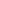 Основополагающим нормативным правовым актом в сфере борьбы с коррупцией является Федеральный закон от 25 декабря 2008 г. № 273-ФЗ «О противодействии коррупции» (далее - Федеральный закон № 273-ФЗ). В соответствии со ст. 13.3 Федерального закона № 273-ФЗ меры по предупреждению коррупции, принимаемые в организации, могут включать:Определение подразделений или должностных лиц, ответственных за профилактику коррупционных и иных правонарушений.Сотрудничество организации с правоохранительными органами.З. Разработку и внедрение в практику стандартов и процедур, направленных на обеспечение добросовестной работы.Принятие кодекса этики и служебного поведения работников индивидуального предпринимателя.Предотвращение и урегулирование конфликта интересов.Недопущение составления неофициальной отчетности и использования поддельных документов.Данное положение направлено на реализацию вышеуказанных мер.2.  Используемые в положении понятия и определенияКоррупция - злоупотребление служебным положением, дача взятки, получение взятки, злоупотребление полномочиями, коммерческий подкуп либо иное незаконное использование физическим лицом своего должностного положения вопреки законным интересам общества и государства в целях получения выгоды в виде денег, ценностей, иного имущества или услуг имущественного характера, иных имущественных прав для себя или для третьих лиц либо незаконное предоставление такой выгоды указанному лицу другими физическими лицами. Коррупцией также является совершение перечисленных деяний от имени или в интересах юридического лица (пункт 1 статьи 1 Федерального закона от 25 декабря 2008 г. № 273-ФЗ «О противодействии коррупции»).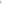 Противодействие коррупции - деятельность федеральных органов государственной власти, органов государственной власти субъектов Российской Федерации, органов местного самоуправления, институтов гражданского общества, организаций и физических лиц в пределах их полномочий (пункт 2 статьи 1 Федерального закона от 25 декабря 2008 г. № 273-ФЗ «О противодействии коррупции»):а) по предупреждению коррупции, в том числе по выявлению и последующему устранению причин коррупции (профилактика коррупции);б) по выявлению, предупреждению, пресечению, раскрытию и расследованию коррупционных правонарушений (борьба с коррупцией);в) по минимизации и (или) ликвидации последствий коррупционных правонарушений.Организация юридическое лицо независимо от формы собственности, организационно-правовой формы и отраслевой принадлежности.Контрагент - любое российское или иностранное юридическое или физическое лицо, с которым организация вступает в договорные отношения, за исключением трудовых отношений.Взятка - получение должностным лицом, иностранным должностным лицом либо должностным лицом публичной международной организации лично или через посредника денег, ценных бумаг, иного имущества либо в виде незаконных оказания ему услуг имущественного характера, предоставления иных имущественных прав за совершение действий (бездействие) в пользу взяткодателя или представляемых им лиц, если такие действия (бездействие) входят в служебные полномочия должностного лица либо если оно в силу должностного положения может способствовать таким действиям (бездействию), а равно за общее покровительство или попустительство по службе.Коммерческий подкуп - незаконные передача лицу, выполняющему управленческие функции в коммерческой или иной организации, денег, ценных бумаг, иного имущества, оказание ему услуг имущественного характера, предоставление иных имущественных прав за совершение действий (бездействие) в интересах дающего в связи с занимаемым этим лицом служебным положением (часть 1 статьи 204 Уголовного кодекса Российской Федерации).Конфликт интересов - ситуация, при которой личная заинтересованность (прямая или косвенная) работника (представителя организации) влияет или может повлиять на надлежащее исполнение им должностных (трудовых) обязанностей и при которой возникает или может возникнуть противоречие между личной заинтересованностью работника (представителя организации) и правами и законными интересами организации, способное привести к причинению вреда правам и законным интересам, имуществу и (или) деловой репутации организации, работником (представителем организации) которой он является.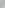 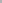 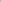 Личная заинтересованность работника (представителя организации) заинтересованность работника (представителя организации), связанная с возможностью получения работником (представителем организации) при исполнении должностных обязанностей доходов в виде денег, ценностей, иного имущества или услуг имущественного характера, иных имущественных прав для себя или для третьих лиц.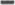 З. Основные принципы антикоррупционной деятельности организацииСистемы мер противодействия коррупции в ИП Богдановой Т.А. основывается на следующих ключевых принципах:Принцип соответствия настоящего Положения действующему законодательству и общепринятым нормам.Соответствие реализуемых антикоррупционных мероприятий Конституции Российской Федерации, заключенным Российской Федерацией международным договорам, законодательству Российской Федерации и иным нормативным правовым актам, применимым к организации.Принцип личного примера руководства.Ключевая роль руководства организации в формировании культуры нетерпимости к коррупции и в создании внутриорганизационной системы предупреждения и противодействия коррупции.З. Принцип вовлеченности работников,Информированность работников индивидуального предпринимателя о положениях антикоррупционного законодательства и их активное участие в формировании и реализации антикоррупционных стандартов и процедур.Принцип соразмерности антикоррупционных процедур риску коррупции.Разработка и выполнение комплекса мероприятий, позволяющих снизить вероятность вовлечения индивидуального предпринимателя и его сотрудников в коррупционную деятельность, осуществляется с учетом существующих в деятельности индивидуального предпринимателя коррупционных рисков.Принцип эффективности антикоррупционных процедур.Применение индивидуальным предпринимателем таких антикоррупционных мероприятий, которые имеют низкую стоимость, обеспечивают простоту реализации и приносят значимый результат.Принцип ответственности и неотвратимости наказания.Неотвратимость наказания для работников индивидуального предпринимателя вне зависимости от занимаемой должности, стажа работы и иных условий в случае совершения ими коррупционных правонарушений в связи с исполнением трудовых обязанностей, а также персональная ответственность индивидуального предпринимателя за реализацию положения противодействия коррупции.Принцип открытостиИнформирование контрагентов, партнеров и общественности о принятых антикоррупционных стандартах ведения деятельности.Принцип постоянного контроля и регулярного мониторинга.Регулярное осуществление мониторинга эффективности внедренных антикоррупционных стандартов и процедур, а также контроля за их исполнением.4. Область применения положения и круг лиц, попадающих под ее действиеОсновным кругом лиц, попадающих под действие положения, являются работники индивидуального предпринимателя , находящиеся с ним в трудовых отношениях, вне зависимости от занимаемой должности и выполняемых функций. Положение распространяется и на лица, выполняющие для индивидуального предпринимателя работы или предоставляющие услуги на основе гражданско-правовых договоров.5. Определение должностных лиц, ответственных за реализацию положения противодействия коррупцииОтветственным за противодействие коррупции, исходя из установленных задач, специфики деятельности, штатной численности, организационной структуры, материальных ресурсов является Индивидуальный предприниматель Богданова Татьяна Александровна.Задачи, функции и полномочия индивидуального предпринимателя в сфере противодействия коррупции включают:разработку локальных нормативных актов, направленных на реализацию мер по предупреждению коррупции (антикоррупционного положения, кодекса этики и служебного поведения работников и т.д.); проведение контрольных мероприятий, направленных на выявление коррупционных правонарушений работниками индивидуального предпринимателя; организация проведения оценки коррупционных рисков;  прием и рассмотрение сообщений о случаях склонения работников к совершению коррупционных правонарушений в интересах или от имени иной организации, а также о случаях совершения коррупционных правонарушений работниками, контрагентами предприятия или иными лицами;  организация заполнения и рассмотрения деклараций о конфликте интересов;  организация обучающих мероприятий по вопросам профилактики и противодействия коррупции и индивидуального консультирования работников;  оказание содействия уполномоченным представителям контрольнонадзорных и правоохранительных органов при проведении ими инспекционных проверок деятельности индивидуального предпринимателя по вопросам предупреждения и противодействия коррупции;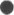 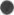 Оказание содействия	уполномоченным	представителям правоохранительных органов при проведении мероприятий по пресечению или расследованию коррупционных преступлений, включая оперативно розыскные мероприятия; проведение оценки результатов антикоррупционной работы.6. Определение и закрепление обязанностей работников, связанных с предупреждением и противодействием коррупции.Обязанности работников индивидуального предпринимателя в связи с предупреждением и противодействием коррупции являются общими для всех сотрудников.Работники индивидуального предпринимателя, в связи с предупреждением и противодействием коррупции, обязаны:воздерживаться от совершения и (или) участия в совершении коррупционных правонарушений в интересах или от имени ИП Богдановой Т.А.; воздерживаться от поведения, которое может быть истолковано окружающими как готовность совершить или участвовать в совершении коррупционного правонарушения в интересах или от имени                                                   ИП Богдановой Т.А; незамедлительно информировать ИП Богданову Т.А. о случаях склонения работника к совершению коррупционных правонарушений;  незамедлительно	информировать ИП Богданову Т.А. о ставшей известной информации о случаях совершения коррупционных правонарушений другими работниками, контрагентами или иными лицами;  сообщить ИП Богдановой Т.А. или иному ответственному лицу о возможности возникновения либо возникшем у работника конфликте интересов.В целях обеспечения эффективного исполнения возложенных на работников обязанностей регламентируются процедуры их соблюдения.Исходя их положений статьи 57 ТК РФ по соглашению сторон в трудовой договор, заключаемый с работником при приёме его на работу к                                                    ИП Богдановой Т.А., могут включаться права и обязанности работника и работодателя, установленные данным локальным нормативным актом.Общие и специальные обязанности рекомендуется включить в трудовой договор с работником индивидуального предпринимателя. При условии закрепления обязанностей работника в связи с предупреждением и противодействием коррупции в трудовом договоре работодатель вправе применить к работнику меры дисциплинарного взыскания, включая увольнение, при наличии оснований, предусмотренных ТК РФ, за совершения неправомерных действий, повлекших неисполнение возложенных на него трудовых обязанностей.7. Установление перечня реализуемых предприятием антикоррупционных мероприятий, стандартов и процедур и порядок их выполнения (применения)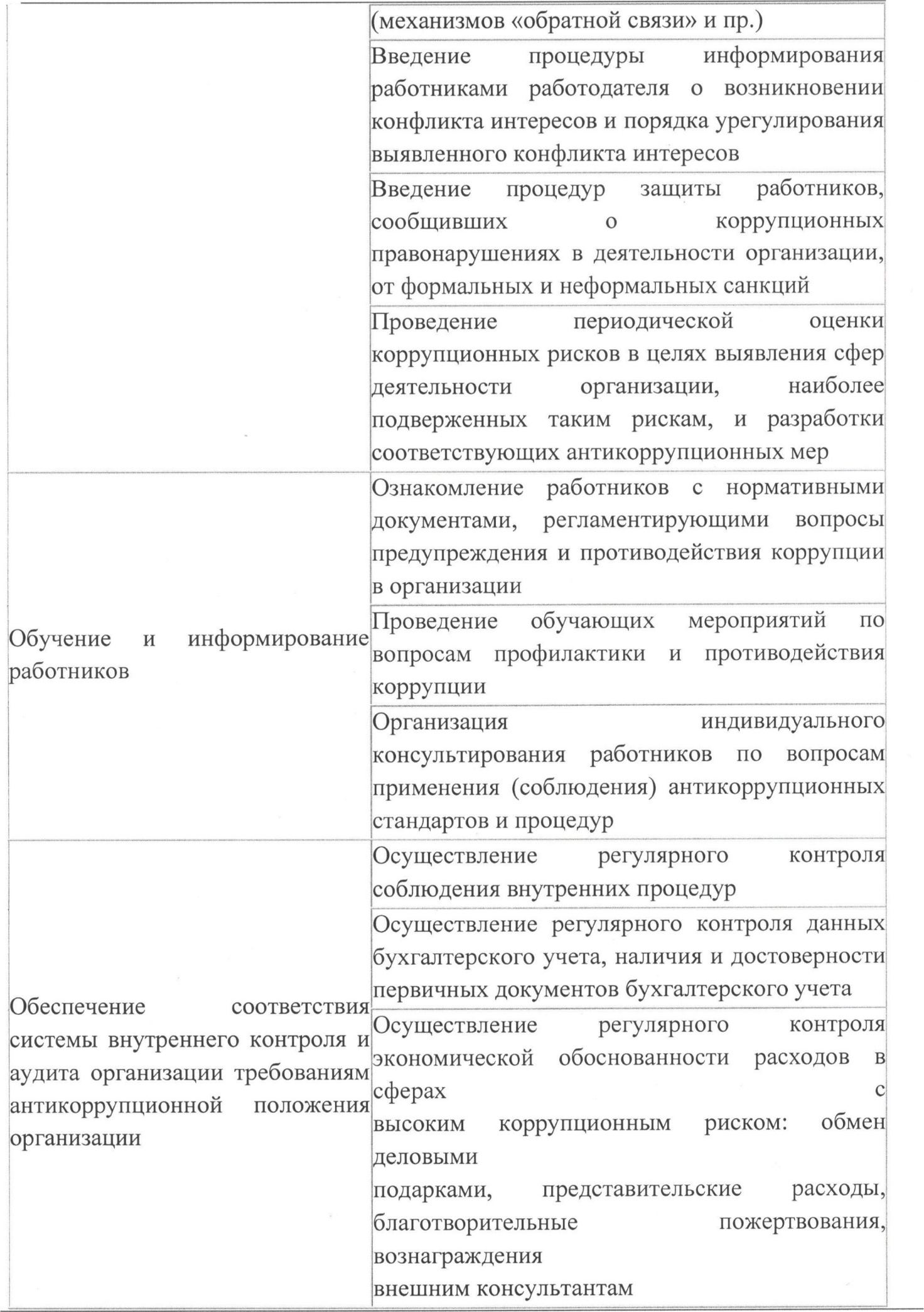 8. Оценка коррупционных рисковЦелью оценки коррупционных рисков является определение конкретных процессов и видов деятельности индивидуального предпринимателя, при реализации которых наиболее высока вероятность совершения работниками индивидуального предпринимателя коррупционных правонарушений как в целях получения личной выгоды, так и в целях получения выгоды индивидуальным предпринимателем.Оценка коррупционных рисков является важнейшим элементом положения противодействия коррупции. Она позволяет обеспечить соответствие реализуемых антикоррупционных мероприятий специфике деятельности индивидуального предпринимателя и рационально использовать ресурсы, направляемые на проведение работы по профилактике коррупции.Оценка коррупционных рисков проводится как на стадии разработки положения противодействия коррупции, так и после ее утверждения на регулярной основе и оформляется Приложением к данному документу.Порядок проведения оценки коррупционных рисков:представить деятельность индивидуального предпринимателя в виде отдельных процессов, в каждом из которых выделить составные элементы (под процессы);  выделить «критические точки» - для каждого процесса и определить те элементы (под процессы), при реализации которых наиболее вероятно возникновение коррупционных правонарушений;Для каждого подпроцесса, реализация которого связана с коррупционным риском, составить описание возможных коррупционных правонарушений, включающее:характеристику выгоды или преимущества, которое может быть получено индивидуальным предпринимателем или его работниками при совершении «коррупционного правонарушения»;должности в организации, которые являются «ключевыми» для совершения коррупционного правонарушения - участие каких должностных лицорганизации необходимо, чтобы совершение коррупционного правонарушения стало возможным;вероятные формы осуществления коррупционных платежей.на основании проведенного анализа подготовить «карту коррупционных рисков индивидуального предпринимателя» - сводное описание «критических точек» и возможных коррупционных правонарушений;  разработать и реализовать (при необходимости с привлечением сотрудников правоохранительных органов) комплекс мер по устранению или минимизации коррупционных рисков.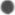 9. Конфликт интересов и ответственность сотрудников за несоблюдение требований положения по предупреждению и противодействию коррупцииСвоевременное выявление конфликта интересов в деятельности работниковиндивидуального предпринимателя является одним из ключевых элементов предотвращения коррупционных правонарушений. При этом следует учитывать, что конфликт интересов может принимать множество различных форм. С целью регулирования и предотвращения конфликта интересов в деятельности своих работников ИП Богдановой Т.А. принято положение о конфликте интересов.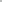 ИП Богданова Т.А. берёт на себя обязательство конфиденциального рассмотрения представленных сведений и урегулирования конфликта интересов.Поступившая информация должна быть тщательно проверена уполномоченным на это должностным лицом с целью оценки серьезности возникающих для организации рисков и выбора наиболее подходящей формы урегулирования конфликта интересов. Следует иметь в виду, что в итоге этой работы медицинский центр может прийти к выводу, что ситуация, сведения о которой были представлены работником, не является конфликтом интересов и, как следствие, не нуждается в специальных способах урегулирования.ИП Богданова Т.А. также может прийти к выводу, что конфликт интересов имеет место, и использовать различные способы его разрешения, в том числе:- ограничение доступа работника к конкретной информации, которая может затрагивать личные интересы работника; - добровольный отказ работника или его отстранение (постоянное или временное) от участия в обсуждении и процессе принятия решений по вопросам, которые находятся или могут оказаться под влиянием конфликта интересов;- пересмотр и изменение функциональных обязанностей работника; - временное отстранение работника от должности, если его личные интересы входят в противоречие с функциональными обязанностями; - отказ работника от своего личного интереса, порождающего конфликт с интересами индивидуального предпринимателя; - увольнение работника по инициативе работника; - увольнение работника по инициативе работодателя за совершение дисциплинарного проступка, то есть за неисполнение или ненадлежащее исполнение работником по его вине возложенных на него трудовых обязанностей.Приведенный перечень способов разрешения конфликта интересов не является исчерпывающим. В каждом конкретном случае по договоренности работодателя и работника, раскрывшего сведения о конфликте интересов, могут быть найдены иные формы его урегулирования.Ответственными за прием сведений о возникающих (имеющихся) конфликтах интересов является индивидуальный предприниматель.У ИП Богдановой Т.А. должно проводиться консультирование работников по вопросам профилактики и противодействия коррупции. Цели и задачи консультирования определяют тематику и его форму. Консультирование проводится по следующей тематике:коррупция в государственном	и частном секторах экономики (теоретическая);юридическая	ответственность	за	совершение	коррупционных правонарушений;ознакомление с требованиями законодательства и внутренними документами индивидуального предпринимателя по вопросам противодействия коррупции и порядком их применения в деятельности индивидуального предпринимателя (прикладная); выявление и разрешение конфликта интересов при выполнении трудовых обязанностей (прикладная); поведение в ситуациях коррупционного риска, в частности в случаях вымогательства взятки со стороны должностных лиц государственных и муниципальных, иных организаций;взаимодействие с правоохранительными органами по вопросам профилактики и противодействия коррупции (прикладная).Возможны следующие виды консультирования:консультирование по вопросам профилактики и противодействия коррупции непосредственно после приема на работу;  консультирование при назначении работника на иную, более высокую должность, предполагающую исполнение обязанностей, связанных с предупреждением и противодействием коррупции; периодическое консультирование работников индивидуального предпринимателя с целью поддержания их знаний и навыков в сфере противодействия коррупции на должном уровне;  дополнительное консультирование в случае выявления провалов в реализации антикоррупционной положения, одной из причин которых является недостаточность знаний и навыков работников в сфере противодействия коррупции.10. Правила, регламентирующие вопросы обмена деловыми подарками и знаками делового гостеприимстваПодарки, которые сотрудники от имени индивидуального предпринимателя могут предоставлять другим лицам и организациям, либо которые сотрудники, в связи с их работой у индивидуального предпринимателя, могут получать от других лиц и организаций, а также представительские расходы, в том числе, расходы на деловое гостеприимство и продвижение медицинского центра, которые сотрудники от имени ИП Богдановой Т.А. могут нести, должны одновременно соответствовать пяти указанным ниже критериям:быть прямо связаны с законными целями деятельности индивидуального предпринимателя, например, с презентацией или завершением бизнес-проектов, успешным исполнением контрактов, либо с общенациональными праздниками, памятными датами, юбилеями; быть разумно обоснованными, соразмерными и не являться предметами роскоши; не представлять собой скрытое вознаграждение за услугу, действие, бездействие, попустительство, покровительство, предоставление прав, принятие определенного решения о сделке, соглашении, лицензии, разрешении и т. п. или попытку оказать влияние на получателя с иной незаконной или неэтичной целью;не создавать репутационного риска для индивидуального предпринимателя, сотрудников и иных лиц, в случае раскрытия информации о подарках или представительских расходах;не противоречить принципам и требованиям настоящего Положения, Кодекса деловой этики, другим внутренним документам индивидуального предпринимателя и нормам применимого законодательства.Не допускаются подарки от имени индивидуального предпринимателя, его сотрудников и представителей третьим лицам в виде денежных средств, как наличных, так и безналичных, независимо от валюты.Индивидуальный предприниматель может принять решение об участии в благотворительных мероприятиях, направленных на создание имиджа организации как социально-ответственного бизнеса. При этом бюджет и план участия в мероприятии согласуются с индивидуальным предпринимателем. Индивидуальный предприниматель не финансирует благотворительные и спонсорские проекты в целях получения коммерческих преимуществ в конкретных проектах, а также, не финансирует политические партии, организации и движения в целях получения коммерческих преимуществ. 11. Правила, регламентирующие специальные антикоррупционные мероприятияУ ИП Богодановой Т.А. организуются безопасные, конфиденциальные и доступные средства информирования («горячая электронной линия») о фактах взяточничества со стороны лиц, оказывающих услуги в интересах индивидуального предпринимателя или от ее имени. По «горячей электронной линии» (ipbogdanovata@gmail.com) в адрес индивидуального предпринимателя могут поступать предложения по улучшению антикоррупционных мероприятий и контроля, а также запросы со стороны работников и третьих лиц.Для формирования надлежащего уровня антикоррупционной культуры с новыми сотрудниками проводится вводный тренинг по настоящему Положению и связанных с ним документов, а для действующих сотрудников проводятся периодические информационные мероприятия в очной и/или дистанционной форме. Проводятся тренинги, носящие специальный (целевой) характер. Соблюдение сотрудниками индивидуального предпринимателя принципов и требований настоящего Положения учитывается при формировании кадрового резерва для выдвижения на вышестоящие должности, а также при наложении дисциплинарных взысканий.В целях исполнения принципов и требований, предусмотренных в Положении, индивидуальный предприниматель осуществляет включение антикоррупционных условий (оговорок) в договоры с посредниками, партнерами, агентами и иными лицами. Антикоррупционные условия (оговорки) должны содержать сведения об антикоррупционном законодательстве, при необходимости предусматривать Положение в качестве приложения к договорам, определять ответственность контрагентов за несоблюдение принципов и требований Положения.Все финансовые операции должны быть аккуратно, правильно и с достаточным уровнем детализации отражены в бухгалтерском учете ИП Богдановой Т.А., отображены в документах и доступны для проверки. Бухгалтер несет ответственность, предусмотренную действующим законодательством Российской Федерации, за подготовку и предоставление полной и достоверной бухгалтерской отчетности в установленные применимым законодательством сроки. Искажение или фальсификация бухгалтерской отчетности строго запрещены и расцениваются как мошенничество.Любой сотрудник или иное лицо в случае появления сомнений в правомерности или в соответствии целям, принципам и требованиям Положения своих действий, а также действий, бездействия или предложений других сотрудников, контрагентов или иных лиц, которые взаимодействуют с индивидуальным предпринимателем, может сообщить об этом на «горячую электронную линию», либо непосредственно индивидуальному предпринимателю, который, при необходимости, предоставит рекомендации и разъяснения относительно сложившейся ситуации.ИП Богданова Т.А. на регулярной основе проводятся внутренние аудиты финансово-хозяйственной деятельности, осуществляется контроль за полнотой и правильностью отражения данных в бухгалтерском учете и соблюдением требований применимого законодательства и внутренних нормативных документов. В рамках мероприятий внутреннего контроля осуществляются проверки ключевых направлений коммерческой деятельности, включая выборочные проверки законности осуществляемых платежей, их экономической обоснованности, целесообразности расходов, в том числе, на предмет подтверждения первичными учетными документами и соответствия требованиям настоящего Положения.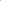 10. Порядок пересмотра и внесения изменений в положение противодействия коррупцииДанный локальный нормативный акт может быть пересмотрен полностью или частично. В него могут быть внесены изменения в случае изменения законодательства РФ. Конкретизация отдельных аспектов положения противодействия коррупции может осуществляться путем разработки дополнений и приложений к данному акту.НаправлениеМероприятиеНормативное обеспечениеРазработка и принятие кодекса этики и служебного поведения работников организацииЗакрепление стандартов поведения и декларация намеренийРазработка и внедрение положения о конфликте интересов.Закрепление стандартов поведения и декларация намеренийРазработка и принятие правил, регламентирующих вопросы обмена деловыми подарками и знаками делового гостеприимстваЗакрепление стандартов поведения и декларация намеренийВведение антикоррупционных положений в трудовые договоры работниковРазработка и введение специальных антикоррупционных процедурВведение процедуры информирования работниками работодателя о случаях склонения их к совершению коррупционных нарушений и порядка рассмотрения таких сообщений, включая создание доступных каналов передачи обозначенной информации (механизмов «обратной связи» и пр.)Разработка и введение специальных антикоррупционных процедурВведение процедуры информирования работниками работодателя о случаях склонения их к совершению коррупционных нарушений и порядка рассмотрения таких сообщений, включая создание доступных каналов передачи обозначенной информации (механизмов «обратной связи» и пр.)Разработка и введение специальных антикоррупционных процедурВведение процедуры информирования Работодателя о ставшей известной работнику информации о случаях совершения коррупционных правонарушений другими работниками, контрагентами организации или иными лицами и порядка рассмотрения таких сообщений, включая создание доступных каналов передачи обозначенной информацииОценка результатов проводимой антикоррупционной работы и распространение отчетных материалов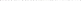 Проведение регулярной оценки результатов работы по противодействию коррупцииОценка результатов проводимой антикоррупционной работы и распространение отчетных материаловподготовка и распространение отчетных материалов о проводимой работе и достигнуты результатах в сфере противодействия коррупции